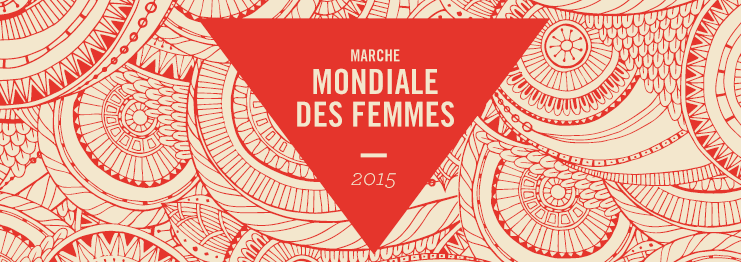 Libérons nos corps, notre Terre et nos territoiresActivités régionales liées à la Caravane féministe des résistancesAction organisées dans le cadre de la MMF 2015 en parallèle de la tournée :RégionDateDateLieu action (Ville)Lieu action (Ville)Moment de l’action Type d’actionType d’actionContactContactQuébec10-11 septembre10-11 septembreQuébecQuébecColloque régional pour donner la parole à des représentantes de la MMF des différentes régions du monde (Amériques, Afrique, Monde Arabe, Europe, Asie) ainsi que des militantes du Secrétariat international de la MMF basé présentement au Mozambique.Colloque régional pour donner la parole à des représentantes de la MMF des différentes régions du monde (Amériques, Afrique, Monde Arabe, Europe, Asie) ainsi que des militantes du Secrétariat international de la MMF basé présentement au Mozambique.Émilia Castroemilia.castro@csn.qc.ca418 647-5819Émilia Castroemilia.castro@csn.qc.ca418 647-5819Lancement23 septembre23 septembreMontréal (Maison Parent-roback)Montréal (Maison Parent-roback)10h – 14hAction mobilisatrice marquant médiatiquement le lancement de la tournée de la Caravane des résistances et solidarités féministes. L’action aura lieu en plein cœur féministe de la Ville, à la Maison Parent-Roback : une action surprise et collective sera déployée dans l’espace public environnant.Action mobilisatrice marquant médiatiquement le lancement de la tournée de la Caravane des résistances et solidarités féministes. L’action aura lieu en plein cœur féministe de la Ville, à la Maison Parent-Roback : une action surprise et collective sera déployée dans l’espace public environnant.Cybel Richer-Boivincrboivin@ffq.qc.ca514 876-0166 #1506Cybel Richer-Boivincrboivin@ffq.qc.ca514 876-0166 #1506Départ de la Caravane : le 24 septembreDépart de la Caravane : le 24 septembreDépart de la Caravane : le 24 septembreDépart de la Caravane : le 24 septembreDépart de la Caravane : le 24 septembreDépart de la Caravane : le 24 septembreDépart de la Caravane : le 24 septembreDépart de la Caravane : le 24 septembreRégionDateDateLieu action (Ville)Lieu action (Ville)Moment de l’action Type d’actionType d’actionContactContactLanaudière24 septembre24 septembreSaint-LiguoriSaint-Liguori9h – 16hJournée de mobilisation visant à mettre en lumière des injustices et des inégalités toujours présentes dans la région et à définir des stratégies de résistances à travers une démarche d’éducation populaire sur les enjeux suivants : hypersexualisation, égalité en contexte migratoire, réalité des aînées, violence conjugale, etc. Deux blocs d’ateliers et une présentation spéciale de femmes atikamekws.Journée de mobilisation visant à mettre en lumière des injustices et des inégalités toujours présentes dans la région et à définir des stratégies de résistances à travers une démarche d’éducation populaire sur les enjeux suivants : hypersexualisation, égalité en contexte migratoire, réalité des aînées, violence conjugale, etc. Deux blocs d’ateliers et une présentation spéciale de femmes atikamekws.Julie Comtoismmflanaudiere@outlook.com450 752-0049Julie Comtoismmflanaudiere@outlook.com450 752-0049Montréal 26 septembre26 septembreMontréal (Parc Kent)Montréal (Parc Kent)11h – 17hJournée d’actions visant l’appropriation du territoire par les femmes. Un pique-nique au Parc Kent (11h à 14h30) réunira les militantes autour de kiosques, d’ateliers et sera le lieu de performances diverses autour du thème de la MMF 2015. Une marche (14h30 à 17h) suivie d’actions de désobéissance civile clôtureront la journée à grand bruit. À l’honneur des revendications : Pour un développement de Montréal avec les femmes; pour un développement inclusif et solidaire!Journée d’actions visant l’appropriation du territoire par les femmes. Un pique-nique au Parc Kent (11h à 14h30) réunira les militantes autour de kiosques, d’ateliers et sera le lieu de performances diverses autour du thème de la MMF 2015. Une marche (14h30 à 17h) suivie d’actions de désobéissance civile clôtureront la journée à grand bruit. À l’honneur des revendications : Pour un développement de Montréal avec les femmes; pour un développement inclusif et solidaire!Anne Pasquiercmmf.mtl@gmail.comAnne Pasquiercmmf.mtl@gmail.comMontréal28 septembre28 septembreMontréal(UQÀM)Montréal(UQÀM)18h – 21h30Soirée publique sur le thème des résistances des femmes. Des militantes autochtones et allochtones venant d’Amérique latine (Honduras, Mexique et Colombie), d’Asie (Philippines) ou vivant au Québec mettront de l’avant les luttes portées par les femmes d’ici et d’ailleurs pour défendre leurs corps, leur Terre et leurs territoires dans des contextes marqués par la colonisation, l’exploitation des ressources naturelles et la militarisation. Une action de résistance clôturera l’évènement.Soirée publique sur le thème des résistances des femmes. Des militantes autochtones et allochtones venant d’Amérique latine (Honduras, Mexique et Colombie), d’Asie (Philippines) ou vivant au Québec mettront de l’avant les luttes portées par les femmes d’ici et d’ailleurs pour défendre leurs corps, leur Terre et leurs territoires dans des contextes marqués par la colonisation, l’exploitation des ressources naturelles et la militarisation. Une action de résistance clôturera l’évènement.Alice Lepetitalepetit@ffq.qc.ca514 876-0166Alice Lepetitalepetit@ffq.qc.ca514 876-0166Laval29 septembre29 septembreSaint-MartinSaint-Martin9h – 14hAction dénonçant les mesures d’austérité qui affectent les femmes,  qui sera appuyé par le lancement (11h à 12h) du Portrait des femmes en situation de vulnérabilité à Laval. Suite à une soupe populaire, une marche solidaire sera tenue, clôturée par une action théâtrale revendicatrice (12h - 13h30). Action dénonçant les mesures d’austérité qui affectent les femmes,  qui sera appuyé par le lancement (11h à 12h) du Portrait des femmes en situation de vulnérabilité à Laval. Suite à une soupe populaire, une marche solidaire sera tenue, clôturée par une action théâtrale revendicatrice (12h - 13h30). Valérie Lépinecommunication.tclcf@bellnet.ca450 682-8739Valérie Lépinecommunication.tclcf@bellnet.ca450 682-8739Outaouais30 septembre30 septembreManiwakiManiwaki12h30 – 14hLes féministes de Maniwaki résisteront aux mesures d’austérité en dressant un mur de femmes. Elles tiendront une bannière de triangles qu’elles compléteront sur place en invitant les femmes à y inscrire leurs enjeux quotidiens. La bannière sera remise à la Caravane pour circuler lors de la tournée.Les féministes de Maniwaki résisteront aux mesures d’austérité en dressant un mur de femmes. Elles tiendront une bannière de triangles qu’elles compléteront sur place en invitant les femmes à y inscrire leurs enjeux quotidiens. La bannière sera remise à la Caravane pour circuler lors de la tournée.Danielle Beaudryasec.valleedelagatineau@hotmail.com819 449-6779Danielle Beaudryasec.valleedelagatineau@hotmail.com819 449-6779Laurentides1e octobre1e octobreSaint-JérômeSaint-Jérôme12h – 17hLes femmes des Laurentides dénoncent l'austérité à tous les égards qui exacerbe les inégalités et menace la sécurité. Lors d’une cérémonie, elles soulignent la création participative d’une œuvre démontrant symboliquement que les femmes laissent leurs empreintes. Suivra une marche des femmes de la région vers un parc où elles dénonceront la violence.Les femmes des Laurentides dénoncent l'austérité à tous les égards qui exacerbe les inégalités et menace la sécurité. Lors d’une cérémonie, elles soulignent la création participative d’une œuvre démontrant symboliquement que les femmes laissent leurs empreintes. Suivra une marche des femmes de la région vers un parc où elles dénonceront la violence.Isabelle Thibaultisabelle@femmeslaurentides.org450 431-1896Isabelle Thibaultisabelle@femmeslaurentides.org450 431-1896Abitibi2 octobre2 octobreVal d’orVallée de l’OrVal d’orVallée de l’Or11h30 – 14hLes femmes de l’Abitibi-Témiscamingue dénoncent les impacts de l’exploitation minière particulièrement les mines à ciel ouvert en réalisant un mur de résistance à l’entrée de la région. Les femmes de l’Abitibi-Témiscamingue dénoncent les impacts de l’exploitation minière particulièrement les mines à ciel ouvert en réalisant un mur de résistance à l’entrée de la région. Johannie Marleau-HouleMélissa Pomerleaurfat@lino.sympatico.ca819 764-9171Johannie Marleau-HouleMélissa Pomerleaurfat@lino.sympatico.ca819 764-9171Jamésie4 octobre4 octobreLebel-sur-QuévillonLebel-sur-Quévillon14h – 16h30Les féministes/femmes de Jamésie marcheront en solidarité avec leurs sœurs autochtones à l’occasion de la Journée de commémoration des femmes autochtones assassinées et disparues du 4 octobre. Elles invitent la population à se joindre en solidarité  et à poser un geste symbolique pour lutter contre la décolonisation. Les féministes/femmes de Jamésie marcheront en solidarité avec leurs sœurs autochtones à l’occasion de la Journée de commémoration des femmes autochtones assassinées et disparues du 4 octobre. Elles invitent la population à se joindre en solidarité  et à poser un geste symbolique pour lutter contre la décolonisation. Manon Fortierdirection@ccfbj.com418 748-4408Manon Fortierdirection@ccfbj.com418 748-4408Saguenay-Lac St-Jean 6 octobre6 octobreAlmaAlma11h - 14hAction dénonçant l’absence des femmes dans les décisions qui se prennent concernant le territoire. Suite à une marche symbolique (12h30), des élues municipales feront la lecture du Manifeste pour une gouvernance équitable locale et régionale (13h), en même temps que des militantes réaliseront une action surprise en signe de résistance.Action dénonçant l’absence des femmes dans les décisions qui se prennent concernant le territoire. Suite à une marche symbolique (12h30), des élues municipales feront la lecture du Manifeste pour une gouvernance équitable locale et régionale (13h), en même temps que des militantes réaliseront une action surprise en signe de résistance.Audrée Villeneuveaudree.villeneuve@recif02.com418 480-2828 Audrée Villeneuveaudree.villeneuve@recif02.com418 480-2828 Côte-Nord8 octobre8 octobreBaie-ComeauBaie-Comeau8h – 10hUn geste symbolique sur le thème femmes et développement régional est posé après un déjeuner réunissant les militantes de la région de la Côte-Nord et de la Caravane. Une délégation accompagne la tournée sur le traversier vers Matane (11h à 13h30).Un geste symbolique sur le thème femmes et développement régional est posé après un déjeuner réunissant les militantes de la région de la Côte-Nord et de la Caravane. Une délégation accompagne la tournée sur le traversier vers Matane (11h à 13h30).Anne Gagnéanne.rfcn@gmail.com418 589-6171Anne Gagnéanne.rfcn@gmail.com418 589-6171Traversier Bas-Saint-Laurent8 octobre8 octobreMataneMatane11h – 13h30 Action sur le traversier de Baie-Comeau à Matane sur la thématique de l’eau et de l’environnement. Une manifestation accueillera la Caravane et la délégation sur le quai à l’arrivée.    Action sur le traversier de Baie-Comeau à Matane sur la thématique de l’eau et de l’environnement. Une manifestation accueillera la Caravane et la délégation sur le quai à l’arrivée.    Brigitte Michaudbrigitte.michaud@femmes-bsl.qc.ca418 562-7699Brigitte Michaudbrigitte.michaud@femmes-bsl.qc.ca418 562-7699Gaspésie et Îles-de-la-Madeleine9 octobre9 octobreNew RichmondNew Richmond17h – 20h Rassemblement à la Pointe-Taylor de New Richmond, dans une formule 5 à 7. Chant avec le Sundance de la communauté de Gesgapegiag, marche éducative dans les sentiers, lecture et dépôt du manifeste, chorale féministe, goûter et musique d’ambiance. Rassemblement à la Pointe-Taylor de New Richmond, dans une formule 5 à 7. Chant avec le Sundance de la communauté de Gesgapegiag, marche éducative dans les sentiers, lecture et dépôt du manifeste, chorale féministe, goûter et musique d’ambiance. Mireille Chartrandcontact@femmesgim.qc.ca581 886-4650Mireille Chartrandcontact@femmesgim.qc.ca581 886-4650La caravane fait une pause pendant le congé de l’action de grâce et retourne à MontréalLa caravane fait une pause pendant le congé de l’action de grâce et retourne à MontréalLa caravane fait une pause pendant le congé de l’action de grâce et retourne à MontréalLa caravane fait une pause pendant le congé de l’action de grâce et retourne à MontréalLa caravane fait une pause pendant le congé de l’action de grâce et retourne à MontréalLa caravane fait une pause pendant le congé de l’action de grâce et retourne à MontréalLa caravane fait une pause pendant le congé de l’action de grâce et retourne à MontréalLa caravane fait une pause pendant le congé de l’action de grâce et retourne à MontréalRégionDateLieu action (Ville)Lieu action (Ville)Moment de l’action  Moment de l’action  Moment de l’action  Type d’actionMontérégie 14 octobreValleyfieldValleyfield10h – 15h10h – 15h10h – 15hLes femmes/féministes de la Montérégie identifieront sur une carte les enjeux qui leur font obstacle et leurs stratégies de résistance. Elles honoreront Madeleine Parent, originaire de Valleyfield, comme figure marquante de nos luttes et de la reconnaissance du droit à la syndicalisation. Véronique Pronovostmmf2015@tcgmf.qc.ca514 792-8150Estrie15 octobreLac-MéganticLac-Mégantic9h30 – 13h30 9h30 – 13h30 9h30 – 13h30 Les femmes/féministes de l’Estrie disent NON au transport pétrolier meurtrier et dénoncent l’exploitation environnementale et des communautés. Elles mobilisent leur région lors d’une marche-parcours parsemée d’actions de résistance sur l’austérité, l’environnement, guerre et militarisation : chorale revendicatrice, performance artistique, action de résistance, etc. info@concertactionfemmesestrie.org819 563-1987Bas-Saint-Laurent16 octobreRivière-du-Loup /KamouraskaRivière-du-Loup /Kamouraska15h – 21h15h – 21h15h – 21hAction symbolique dénonçant les agressions sexuelles vécues par les femmes dans l'armée et les viols de guerre. Marche (15h30) jusqu'au Vieux manège militaire de Rivière-du-Loup, comme lieu de résistance où sont basés des organismes communautaires. Une soirée festive clôture la journée. Brigitte Michaudbrigitte.michaud@femmes-bsl.qc.ca418 562-799617 octobre : Action nationale à Trois-Rivières (Mauricie et Centre-du-Québec)17 octobre : Action nationale à Trois-Rivières (Mauricie et Centre-du-Québec)17 octobre : Action nationale à Trois-Rivières (Mauricie et Centre-du-Québec)17 octobre : Action nationale à Trois-Rivières (Mauricie et Centre-du-Québec)17 octobre : Action nationale à Trois-Rivières (Mauricie et Centre-du-Québec)17 octobre : Action nationale à Trois-Rivières (Mauricie et Centre-du-Québec)17 octobre : Action nationale à Trois-Rivières (Mauricie et Centre-du-Québec)17 octobre : Action nationale à Trois-Rivières (Mauricie et Centre-du-Québec)FRAPRU5 octobrePlusieurs régions (lieux à confirmer)À confirmerLes féministes du FRAPRU se mobiliseront pour dénoncer les impacts de l’austérité sur l’accès des femmes au logement. Elles se mettront en action dans plusieurs régions du Québec le 5 octobre, dans le cadre de la journée internationale de l’habitat de l’ONU.Émilie Jolyemilie@frapru.qc.caCoalition Main rouge8 octobreMontréalÀ confirmerAction organisée par la Coalition opposée à la tarification et à la privatisation des services publics, pour dénoncer les impacts de l’austérité et des politiques néolibérales sur les femmes Comité action et suivi de la Coalition Main rougeinfo@nonauxhausses.org